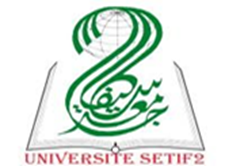 مخاطر المخدرات  السنة الثالثة علم النفس العياديالمحاضرة الحادية عشرطرق الوقاية والعلاج من إدمان المخدرات:أولاً/ طرق الوقايةفيما يتعلق بطرق الوقاية من تعاطي المخدرات، فإنّ التثقيف والتوعية يلعبان دورًا محوريًا. من المهم تنفيذ برامج شاملة للتثقيف حول المخدرات في المدارس والمجتمعات المحلية لزيادة الوعي بالمخاطر والعواقب المرتبطة بتعاطي المخدرات. بالإضافة إلى ذلك، فإنّ تعزيز المهارات الحياتية لدى الشباب، مثل القدرة على اتخاذ القرارات وحل المشكلات ومقاومة الضغط الاجتماعي، يمكن أن يساعد في الحد من خطر تعاطي المخدرات. كما أن توفير الأنشطة البديلة، مثل البرامج الرياضية والفنية والأندية، يمكن أن يشغل وقت الشباب بطريقة إيجابية ويقلل من احتمالية انخراطهم في تعاطي المخدرات. علاوة على ذلك، فإنّ تنفيذ السياسات التي تحد من توافر المخدرات، مثل القوانين والإجراءات الصارمة لمكافحة المخدرات، يمكن أن يكون له تأثير وقائي قوي.ثانيًا/ خطوات ومراحل العلاج: عندما يتعلق الأمر بعلاج الإدمان على المخدرات، هناك العديد من الأساليب الفعالة. يمكن استخدام العلاج الدوائي لمساعدة الأفراد على إدارة أعراض الانسحاب، وتقليل الرغبة الشديدة في تعاطي المخدرات، ومعالجة الحالات الصحية النفسية المصاحبة. بالإضافة إلى ذلك، يمكن للعلاج النفسي، مثل العلاج السلوكي المعرفي والعلاج الجماعي، مساعدة الأفراد على تحديد محفزات تعاطي المخدرات وتطوير استراتيجيات المواجهة وبناء شبكات دعم قوية. وبالنسبة للأفراد الذين يحتاجون إلى بيئة علاجية أكثر تركيزًا، يمكن أن توفر برامج إعادة التأهيل السكنية الدعم المكثف والمهارات الحياتية اللازمة للتغلب على الإدمان. ومن المهم أيضًا التأكيد على أهمية الدعم المستمر، مثل المشاركة في جماعات الدعم والمساعدة الذاتية وبرامج المتابعة، لمنع الانتكاس والحفاظ على التعافي على المدى الطويل.ثالثًا/ دور اللأسرة:تلعب الأسرة دورًا حيويًا في الوقاية من تعاطي المخدرات ودعم التعافي. إن تعزيز التواصل المفتوح والصادق داخل الأسرة حول مخاطر تعاطي المخدرات يمكن أن يساعد في تثقيف الشباب وبناء علاقات قائمة على الثقة. كما أن وضع قواعد وتوقعات واضحة بشأن تعاطي المخدرات يمكن أن يكون له تأثير وقائي قوي. ومن المهم أيضًا أن تظهر الأسر اهتمامًا حقيقيًا بحياة الشباب، وتدعم اهتماماتهم، وتقضي وقتًا ذي جودة معهم، مما يقلل من خطر تعاطي المخدرات. وفي حالة وجود فرد من العائلة يعاني من تعاطي المخدرات، فمن الضروري أن تسعى الأسرة للحصول على الدعم المهني وتشارك بنشاط في عملية العلاج والتعافي.رابعًا/ دور المجتمع يضطلع المجتمع بمسؤولية كبيرة في معالجة مشكلة تعاطي المخدرات. ويمكن تحقيق ذلك من خلال تنفيذ حملات توعية مجتمعية وبرامج تثقيفية لزيادة الوعي حول مخاطر تعاطي المخدرات وتعزيز جهود الوقاية. كما يمكن للمجتمعات دعم برامج الوقاية والعلاج من خلال توفير الموارد اللازمة، مثل المساحات الآمنة للشباب وخدمات الصحة العقلية. ومن المهم أيضًا أن تعمل المجتمعات على معالجة وصمة العار المرتبطة بتعاطي المخدرات والإدمان، وتشجع الأفراد على طلب المساعدة وتعزز بيئة داعمة للتعافي. وأخيرًا، يمكن للمجتمعات الدعوة إلى تطبيق سياسات وبرامج فعالة لمواجهة تعاطي المخدرات، مثل زيادة إمكانية الحصول على خدمات العلاج وتنفيذ استراتيجيات الحد من الضرر.الجهود الوقائية لمواجهة مشكلة المخدرات والحد من انتشارها، وتشمل هذه الجهود:1. التوعية والتثقيف: نشر الوعي حول مخاطر المخدرات وآثارها الضارة على الصحة الجسدية والنفسية والعلاقات الاجتماعية. ويمكن تحقيق ذلك من خلال حملات التوعية في المدارس والجامعات ووسائل الإعلام والمجتمعات المحلية.2. تعزيز المهارات الحياتية: تزويد الشباب بالمهارات اللازمة لاتخاذ قرارات صحية، ومقاومة ضغط الأقران، والتعامل مع الضغوط والتحديات بطرق إيجابية. ويمكن تحقيق ذلك من خلال برامج تنمية المهارات الحياتية في المدارس والمراكز المجتمعية.3. توفير بدائل إيجابية: تشجيع الشباب على المشاركة في الأنشطة الصحية والهادفة، مثل الرياضة والفنون والتطوع، لشغل أوقات فراغهم بطريقة بناءة وتقليل احتمالية تعاطي المخدرات.4. تقييد الوصول إلى المخدرات: تطبيق القوانين والسياسات التي تحد من توافر المخدرات وتجرم الاتجار بها وحيازتها. ويشمل ذلك تعزيز إنفاذ القانون وتشديد العقوبات على المتاجرين والموزعين.5. معالجة العوامل الاجتماعية والاقتصادية: التصدي للظروف الاجتماعية والاقتصادية التي قد تساهم في تعاطي المخدرات، مثل الفقر والبطالة والتهميش الاجتماعي. ويمكن تحقيق ذلك من خلال برامج التنمية المجتمعية وتوفير فرص العمل والتعليم.6. تعزيز الدعم الأسري: تثقيف الأسر حول كيفية التواصل الفعال مع أبنائهم، ووضع قواعد واضحة بشأن تعاطي المخدرات، وخلق بيئة أسرية داعمة ومحفزة. ويمكن تحقيق ذلك من خلال برامج التوعية والإرشاد الأسري.7. الشراكة المجتمعية: تشجيع التعاون بين مختلف قطاعات المجتمع، بما في ذلك المدارس والمنظمات غير الحكومية والقطاع الخاص، لتنسيق الجهود الوقائية وتبادل الموارد والخبرات.من خلال تطبيق هذه الإجراءات الوقائية الشاملة والمتكاملة، يمكننا العمل على الحد من تعاطي المخدرات ومنع الأضرار المرتبطة بها. وتتطلب هذه الجهود مشاركة جميع أفراد المجتمع وتضافر جهودهم لخلق بيئة تعزز الصحة والرفاهية وتحمي الشباب من مخاطر المخدرات.في الختام، أود التأكيد على أن مكافحة الإدمان على المخدرات تتطلب تضافر جهود الأفراد والأسر والمدارس والمجتمعات والحكومات. فمن خلال العمل معًا على نشر الوعي، وتوفير الموارد والدعم للمتضررين، وتعزيز بيئة شاملة للوقاية والتعافي، يمكننا إحداث تغيير إيجابي ومستدام. وأنتم، كطلاب، لديكم الفرصة لتكونوا عوامل تغيير من خلال اختياراتكم الشخصية ومن خلال الدعوة إلى تطبيق سياسات وبرامج فعالة. فلنتحد في جهودنا لبناء مجتمع خالٍ من الأضرار الناجمة عن تعاطي المخدرات والإدمان.